5 Zon, zee en strand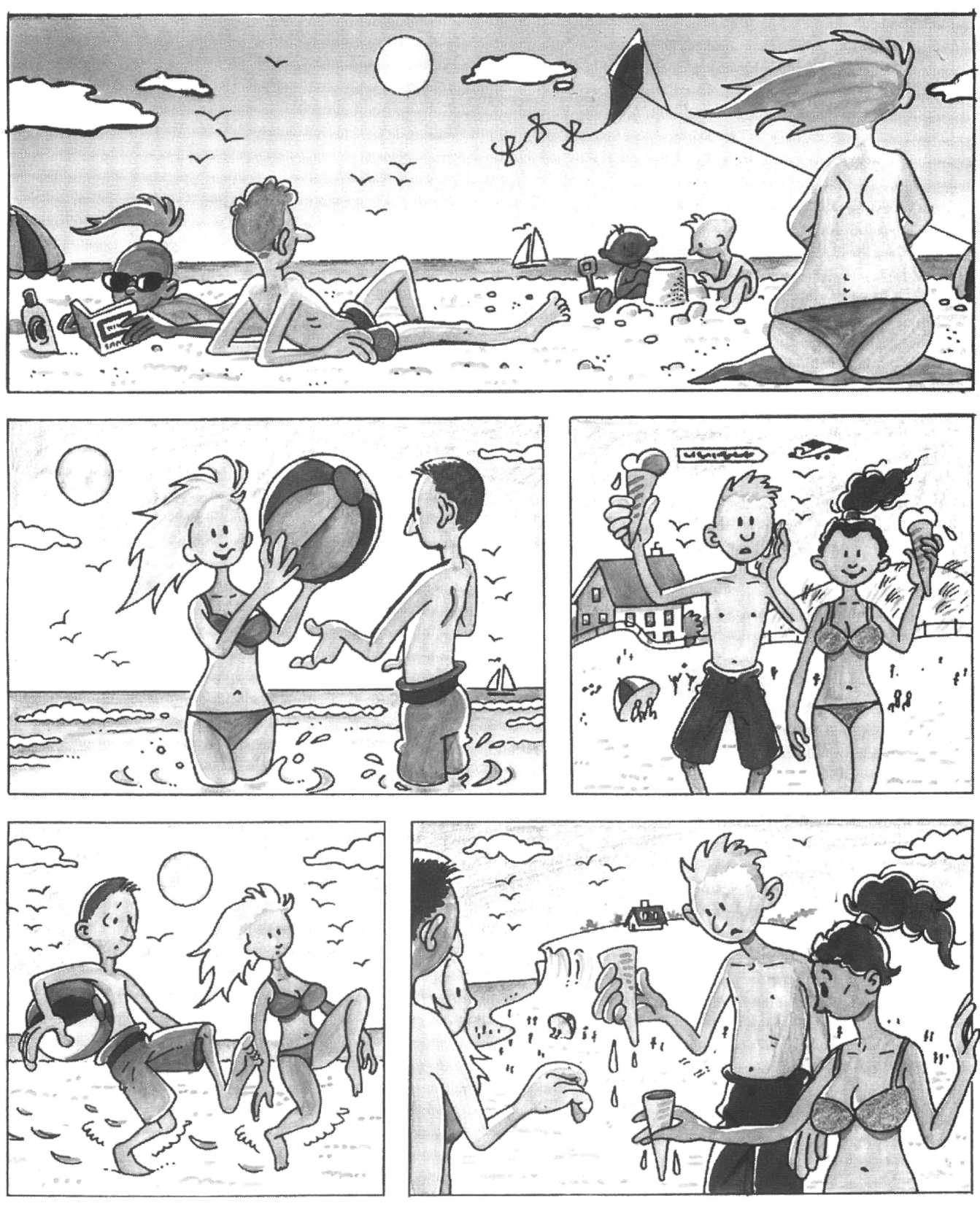 Een ijsje smeltDit hoofdstuk gaat over dingen die in de strip voorkomen.De zon schijnt op het strand en op het water.Het water is koud en het zand is heet. Hoe kan dat?Waarom smelten de ijsjes in de zon?In dit hoofdstuk ga je dat onder-zoeken.Maar eerst ga je nog even ophalen wat je al weet.Herken je het schema hieronder nog uit deel I?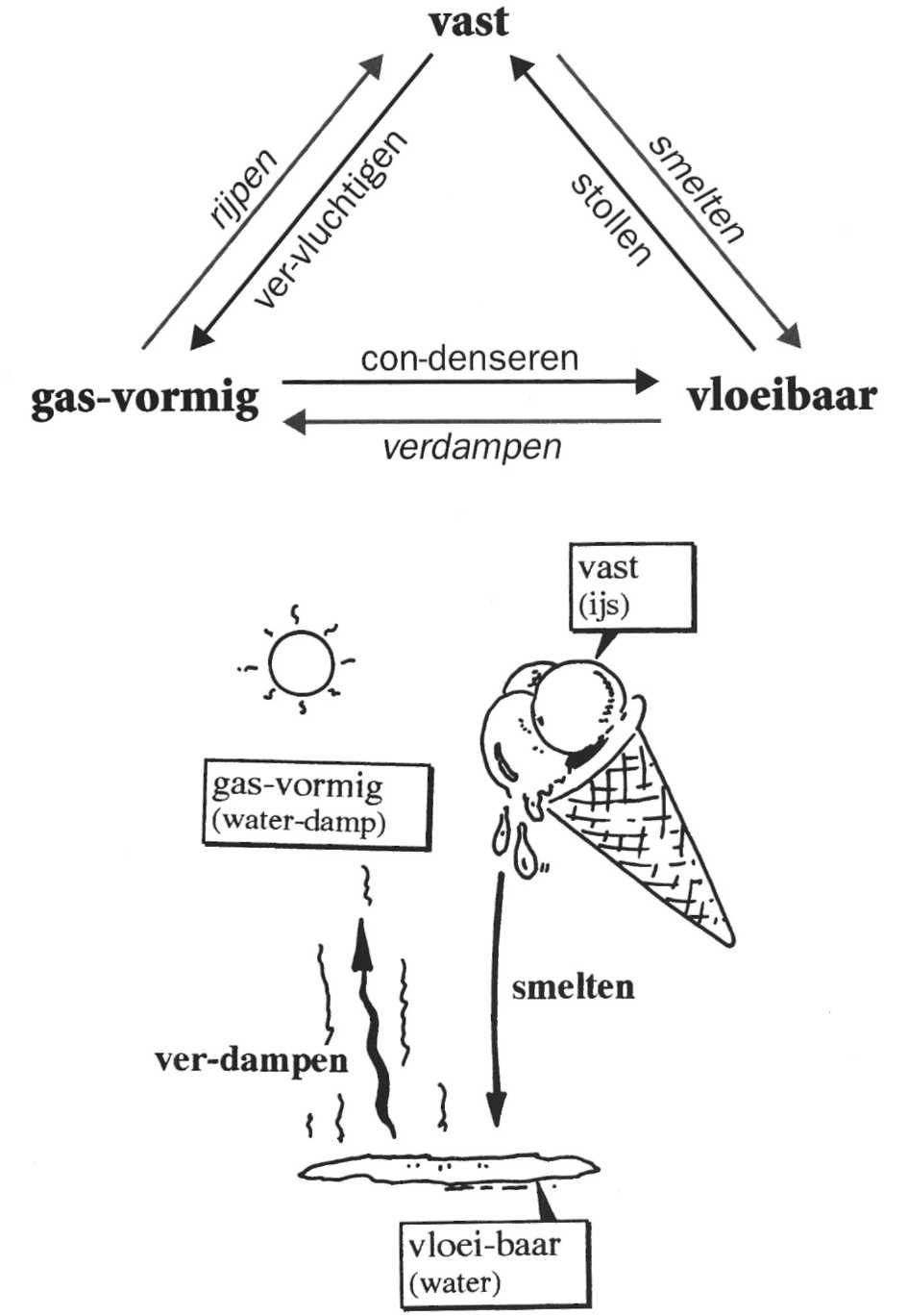 1	a	Water is een vaste/vloeibare/gas-vormige stof.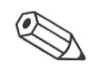 b	IJs is een vaste/vloeibare/gas-vormige stof.c	Waterdamp is een vaste/vloeibare/gas-vormige stof.2	a	De overgang van water naar waterdamp noem jeb	De vergang van water naar ijs noem jec	De overgang van waterdamp naar water noem je d	De overgang van waterdamp naar ijs noem je3	Jowien loopt over het hete zand. Ze likt aan haar ijsje Het ijs wordt vloeibaar, maar de wafel niet. Wat kun je zeggen over het ijs en de wafel? Zet eenkruis in het hokje voor het goede antwoord.A	Het ijs smelt eerder dan de wafel.B	Het ijs en de wafel smelten tegelijk.C	Het ijs smelt later dan de wafel.D	Alleen het ijs smelt.In de volgende tekeningen zie je de toestand van 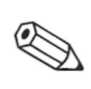 allerlei stoffen veranderen.Vul op de lijntjes één van deze woorden in: verdampen, smelten, rijpen, con-denser en, stollen, ver-vluchtigen.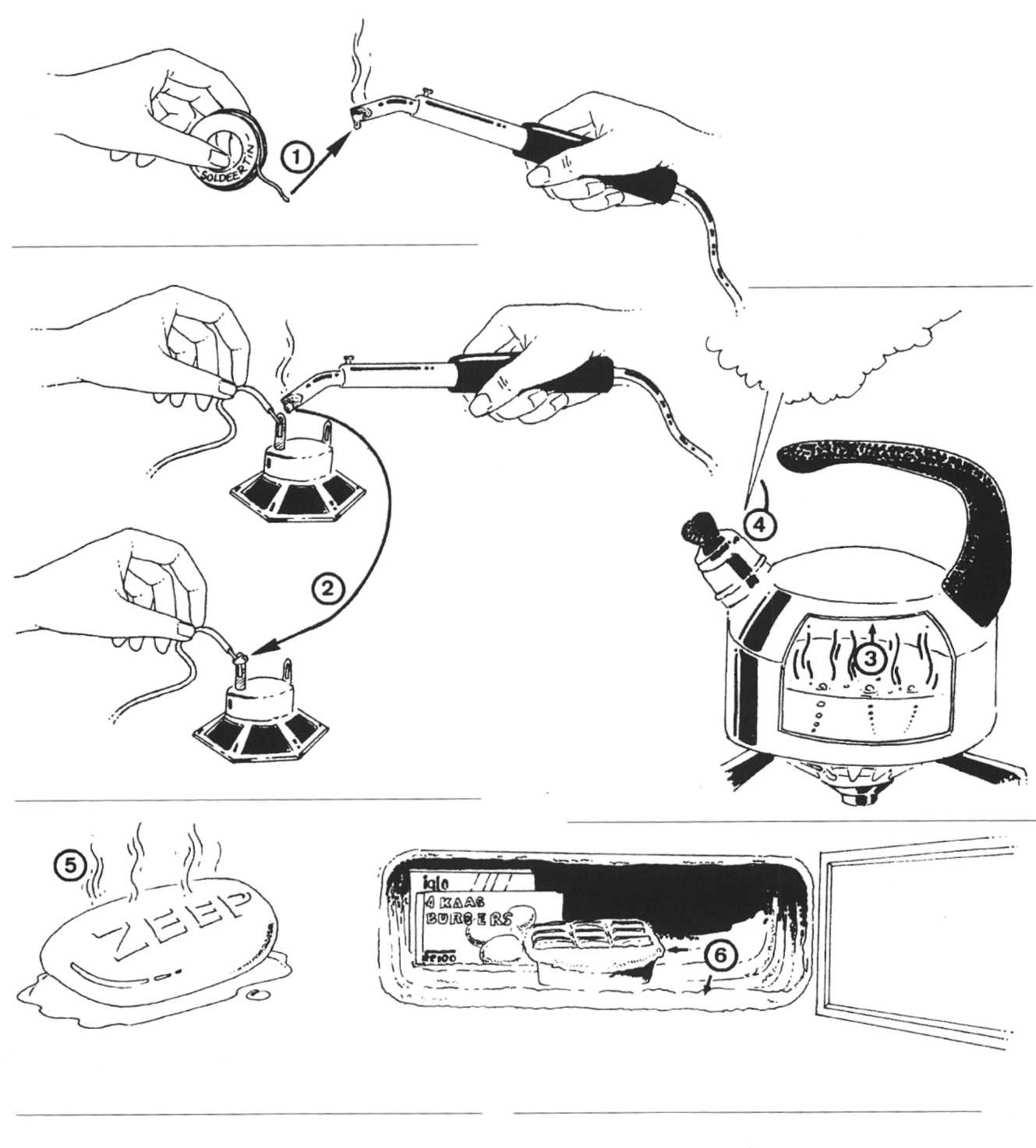 EnergieDe zon is een grote energie-bron. Deze energiebron zorgt voor licht en warmte. Je zegt dan: “De zon lever t energie”.Die energie zorgt er voor dat het strand warm wordt. De zonne-energie wordt dus omgezet in warmte. De hoeveel-heid energie geef je aan in joule (J).Je zegt dan: “De eenheid van energie is joule”.Niet alleen de zon is een energie-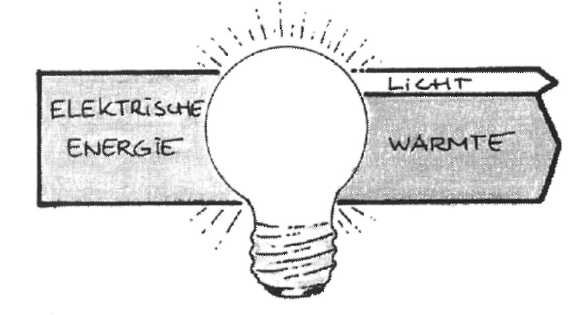 omzetter.Er zijn er nog veel meer.Een gloei-lamp zet elektrischeenergie om in licht en warmte.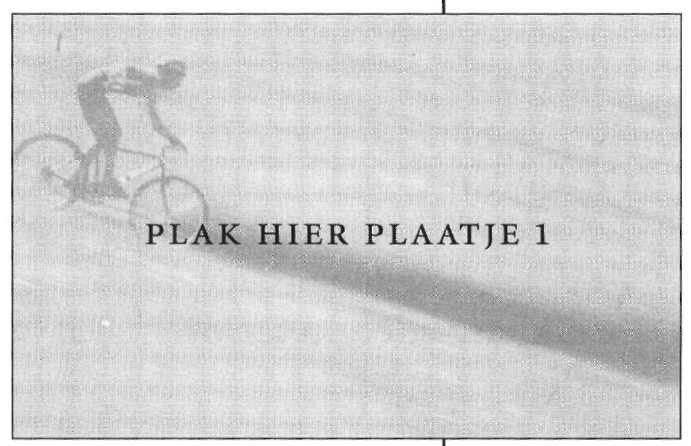 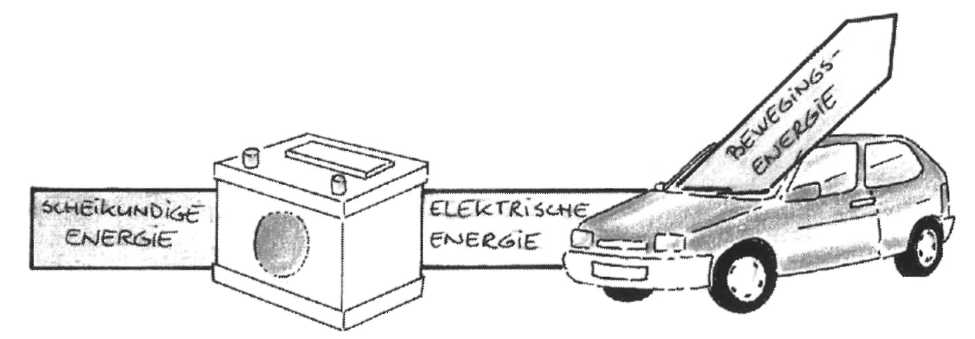 De accu onder de motorkapzorgt ervoor dat de ruite-wissers werken. De accu zet schei-kundigeenergie om in elektrische energie.De elektrische energie wordt omgezet in bewegings-energie.Een cross-fietser zet zwaarte-energie om in bewegings-energie als hij van een duintop rijdt.5	Hieronder staan 5 situaties beschreven.  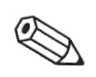 Schrijf onder elke situatie de goede energieomzetting.a	De rem-blokjes van je fiets worden tijdens het remmen warm.b	Een mixer klopt slagroom stijf.c	Door de draaiende dynamo van je fiets brandt dekoplamp.d	Door de accu onder de motor-kap werkt een ventilator.e	Een brandende lamp.Bij een energie-omzetting blijft de totale hoeveelheid energie voor en na de omzetting gelijk.Na de om-zetting is de meeste energie niet meer bruikbaar.De warmte-energie van de gloeilamp verdwijnt in huis.De bewegings-energie van de cross-fietser wordt niet alleen gebruikt om naar beneden te rijden. Door een deel van die energie vervormt het zand (de sporen van de banden).1De energie vóór de omzetting was bruikbaar.Er gaat geen energie echt verloren, maar er gaat wel bruikbare energie verloren. Dat noem je energieverlies.Als je dus zegt: “Wees zuinig met energie”, dan zeg je eigenlijk “Wees zuinig met bruikbare energie”.Onthoud:Bij elke energie-omzetting geldt: De totale hoeveelheid energie blijft voor en na de omzetting gelijk.Dit noem je de wet van behoud van energie.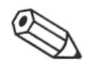 6	a Na een energie-omzetting is de hoeveelheidenergie meet/minder geworden.b Na een energie-omzetting is de hoeveelheidbruikbare energie meet/minder geworden.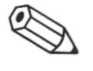 7	Vul de volgende woorden op de goede plaats in de tekst in:afgenomen, lucht, energie-verlies, aardgas, pomp,
water, energiea	Veel huizen in Nederland worden verwarmd door
de verbranding vanb	Bij de verbranding hiervan komt veelin de vorm van warmte vrij.c	Deze warmte wordt gebruikt om hetin centrale-verwarmingsinstallaties te verwarmend	Een 	zorgt ervoor dat hetwarme water wordt rond-gepompt door het helehuis.e	In de radiator staat het water zijn warmte af aan def	Vanaf dat moment kun je spreken van g	De totale hoeveelheid bruikbare energie isGoedkope schone energie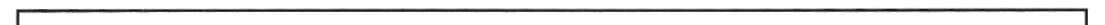 Eén van de goed-koopste energie-bronnen is de zon. Hij komt vanzelf op en gaat vanzelf weer onder.Je kunt de energie van de zon op verschillende manieren gebruiken.Je kunt zonne-energie omzetten in elektrische energie.Dit doe je met een zonne-cel.Sommige huizen hebben op hun dak een aantalzonne-cellen in plaats van dak-pannen.De energie van de zon wordt gebruikt voor ver-lichtingin huis of het laten werken van de koel-kast.Er hoeft dan geen aardgas of steenkool te wordenverbrand in een elektriciteits-centrale.Dat is dus beter voor het milieu.Een nadeel is wel dat je eerst zonne-cellen moet kopenom de energie van de zon te kunnen gebruiken.Zonne-cellen zijn nu nog erg duur.Bovendien schijnt in Nederland de zon niet zo vaak.Het aantal uren dat de zon schijnt noem je zonneuren.8	a	Noem eens twee voordelen van zonne-energie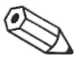 1	2	b	Noem ook eens twee nadelen van zonne-energie129	Op de volgende bladzijde zie je drie zonne-panelen. Met pijlen zijn de zonne-stralen aangegeven. Zet onder het goed opgestelde zonne-paneel eenkrul.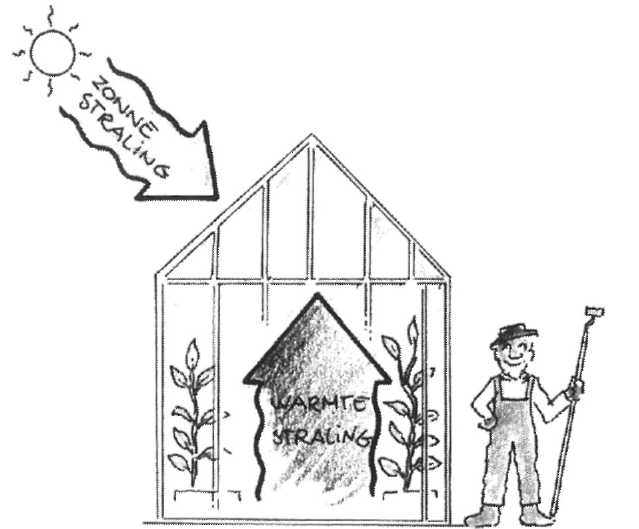 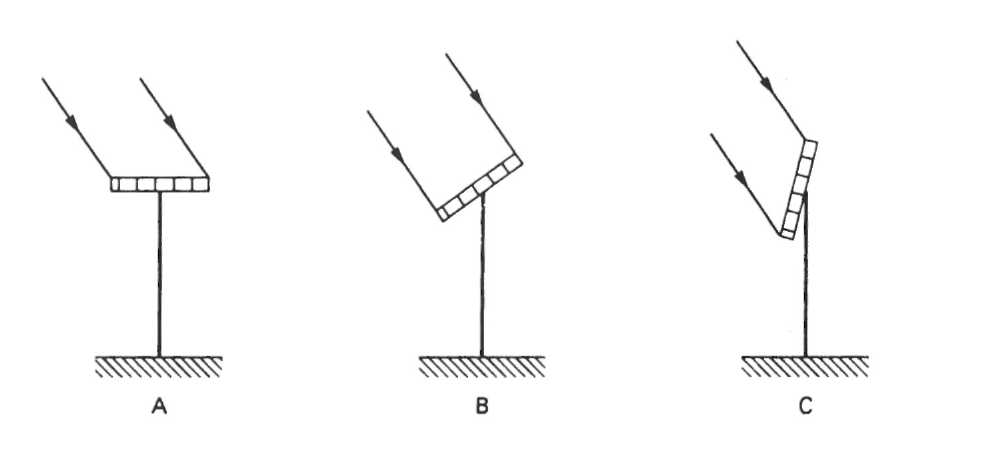 In de kasHet is makkelijker om zonne-energie om te zetten inwarmte.Je hoeft alleen maar de zonne-stralen in een ruimte te laten.De stralen verwarmen dan de grond.De warme grond zorgt ervoor dat de lucht ook warm wordt.Je moet dan wel de warme lucht vast houden.Dit gebeurt bijvoorbeeld in een planten-kas.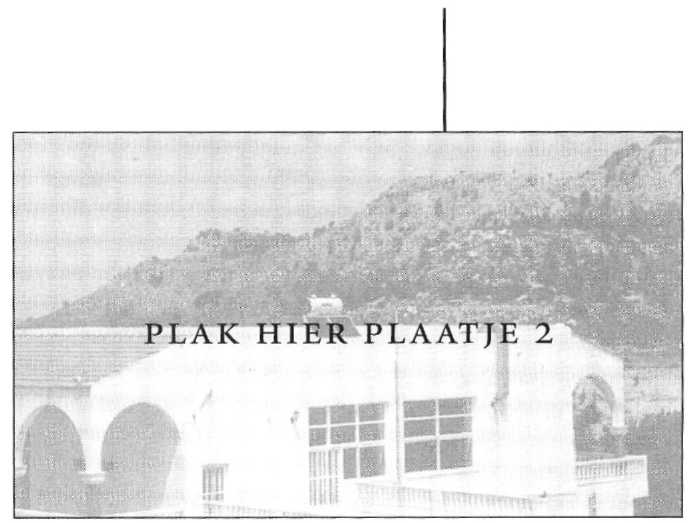 In Griekenland zijn er veel meer zonne-uren dan in Nederland.Het water wordt daar direct verwarmd door de zon.Op het dak van het huis staatde boiler. Daaronder staat een	Een zonne-boiler in Griekenlandschuine bak waar het water in				 zwarte slangen doorheen wordt gepompt. De warmte-energie van de zon wordt op-geslagen in het water.Zo kun je's avonds douchen met water dat door de zon verwarmd is.10	Hieronder zie je een model van een energie-zuinig huis.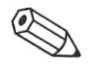 Je ziet twee zonne-stralen.a	Teken zowel door het boven-raam als door het onder-raam vier ander zonne-stralen.b	Wat moet je doen om de warmte binnen te houdenals 's avonds de zon weg is?____________________________________________________________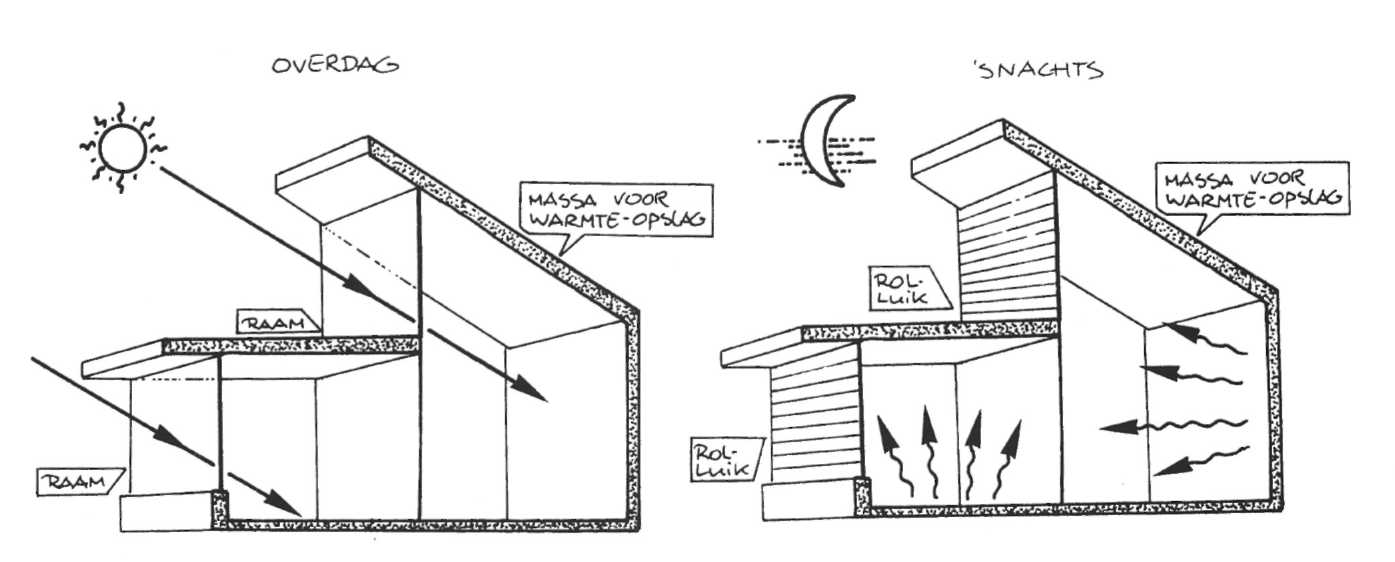 Warm en koudWarmte kan op verschillende manieren worden overgebracht.Kijk maar naar de drie tekeningen op de volgende bladzijde.Het warme water stroomt door de buizen van de centrale-verwarminginstallatie.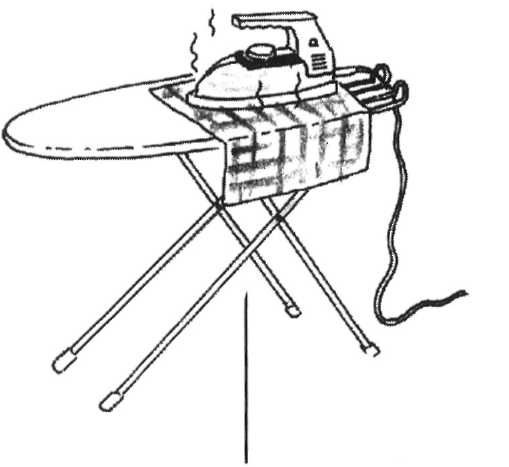 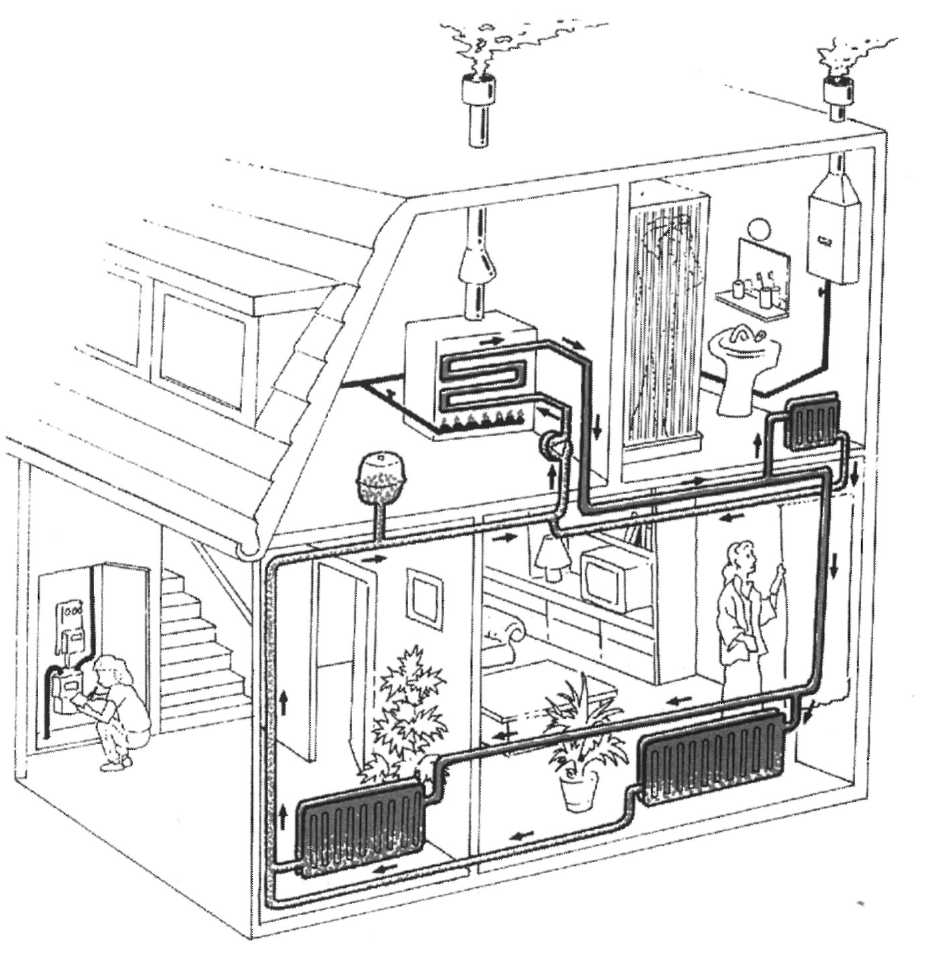 Dit noem je stroming.Een warm strijkijzer geeft de warmte via de metalen onderkant door aan het strijkgoed.Dit noem je geleiding.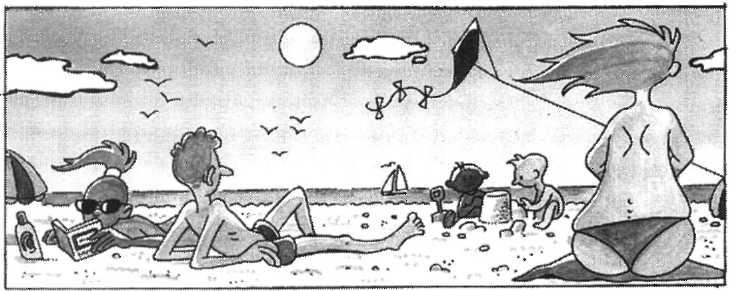 Het strand wordt door de zonnestralen verwarmd.
Dit noem je stralingOnthoud: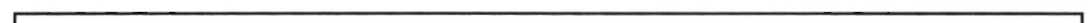 Warmte kan zich verplaatsen door stroming, straling 
en ge-leiding.11	Hieronder staan een paar situaties be-schreven.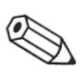 Je hebt te maken met stroming, straling of geleiding van warmte. Zet een kruisje in de juiste kolom.STROMING	STRALING	GELEIDING_______________________________________________________________________a	Je brandt je handen aan
een warme pan.b	Een warme zomerdag op 
het strand.c	De CV-installatie pompt
warm water rond.d	Je warmt je handen aan
de radiator.e	De koffiepot staat op eenwarmhoud – plaat._______________________________________________________________________Maar waarom wordt het strand warmer dan het water?Er komen even-veel zonne-stralen op de zee als op het strand.Blijkbaar wordt water niet zo snel warm als zand. Dit ga je nu zelf onderzoeken.12 De zon op het strand.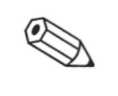 Je gaat onder-zoeken hoe de straling uit een lamp wordt opgenomen door verschillende stoffen.Wat heb je nodig?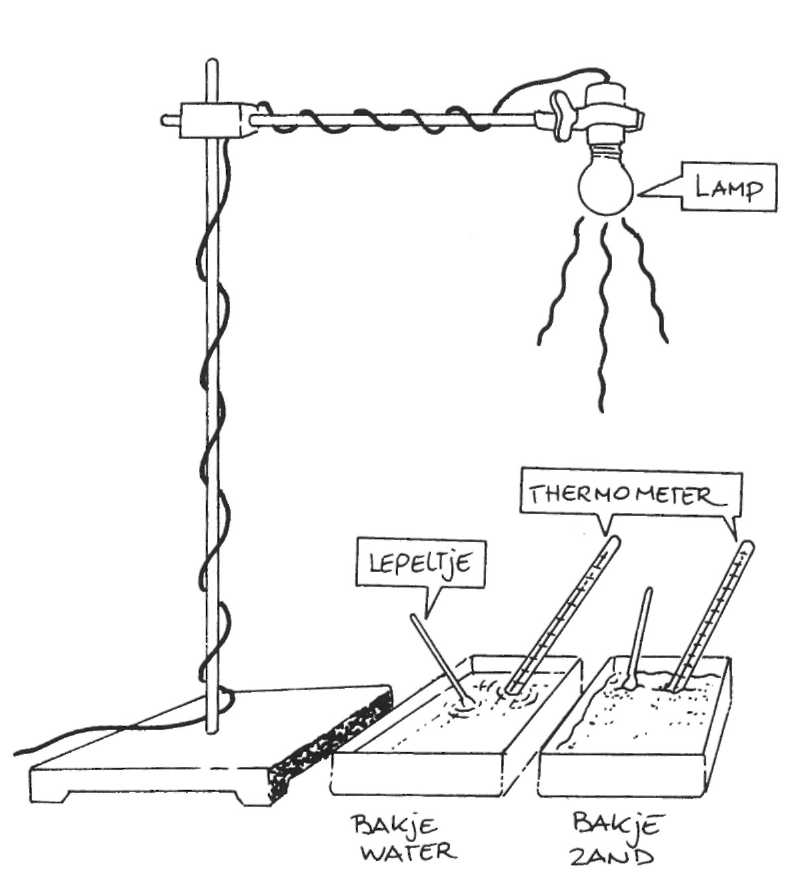 lamp van ongeveer 250 Wstatief2 plastic doosjeswit zand2 thermo-meterswater2 lepeltjesWat moet je doen?Bouw de op-stelling uit de tekening na.Vul 1 doosje  met zand.Vul het andere doosje met  water.Steek in beide doosjes een thermo-meter.Roer regel-matig met de lepeltjes door de doosjes.Lees beide thermo-meters af en noteer de gegevens in de tabel op de volgende bladzijde.Doe de lamp aan en schrijf om de halve minuut de temperatuur van beide bakjes op.Als de tem-peratuur niet meer stijgt, doe dan delamp uit.Ga dan nog 5 minuten door met meten.tijd	temperatuur	tijd	temperatuur(min)	(°C)	(min)	(°C)0				6,5		0,5			7		1			7,5		1,5			8	__________________________2			8,5		2,5			9		3			9,5		3,5			10		4			10,5 __________________________4,5			11		5			11,5 ___________________________6			12,5 __________________________________________________________________________________________________________Wat moet je verder doen?Zet in een grafiek de temperatuur en de tijd van beide doosjes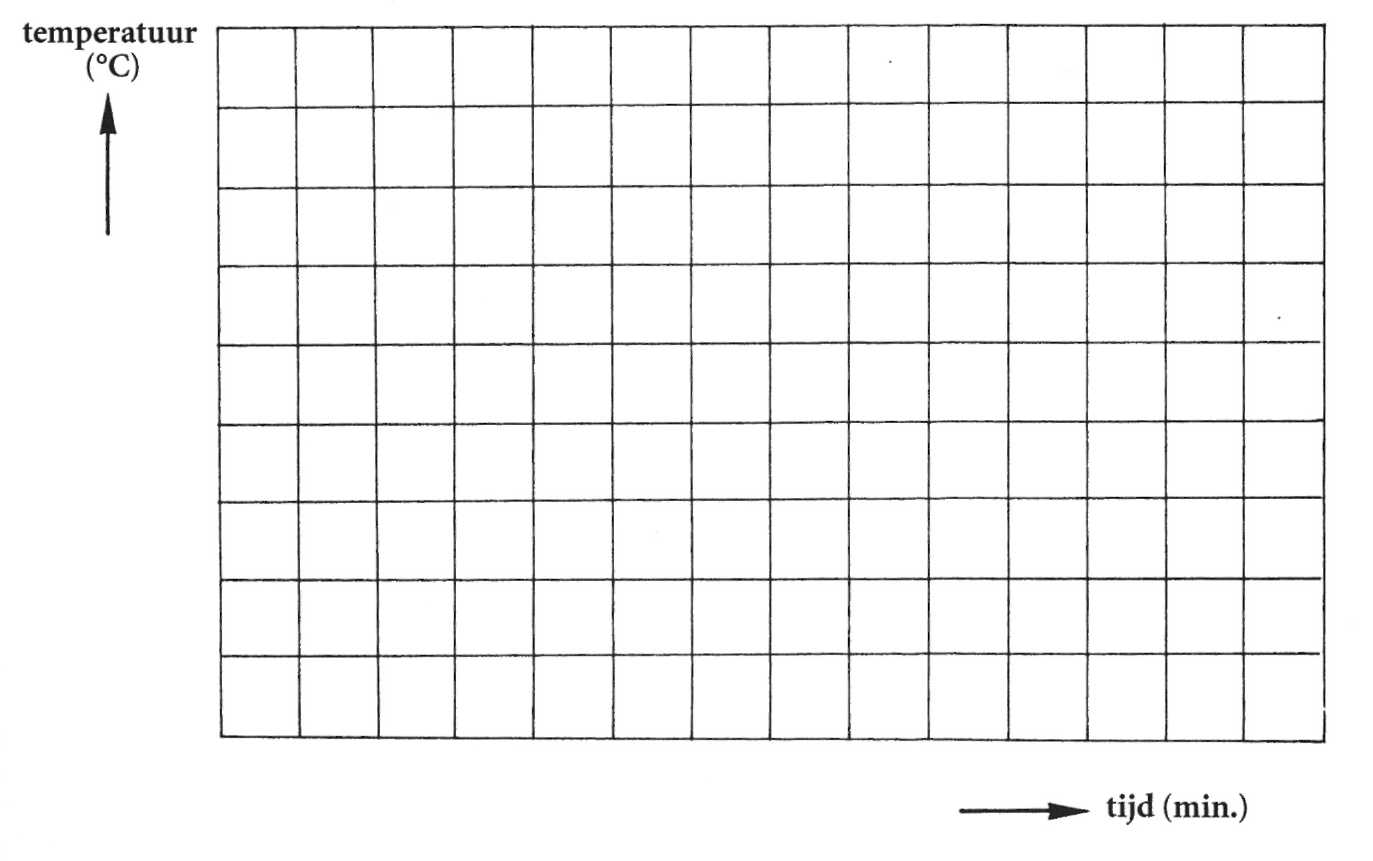 Wat merk je?a 	De hoogste temperatuur van het water is :De hoogste temperatuur van het zand is:b 	Vul in:	Hetstijgt hetsnelst in temperatuur.Het	koelt het snelst af.C	 In Zandvoort aan Zee zijn de zomers minderwarm dan in het midden van Nederland.Probeer dat te verklaren met behulp van de proef die je net hebt gedaan.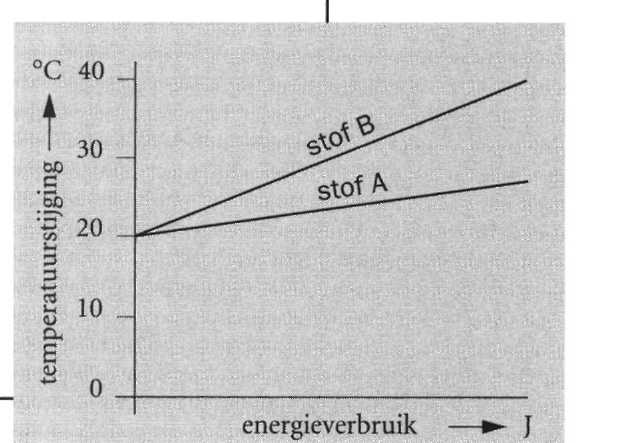 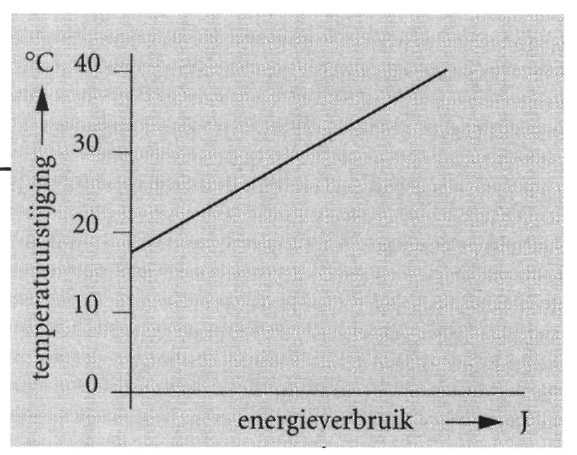 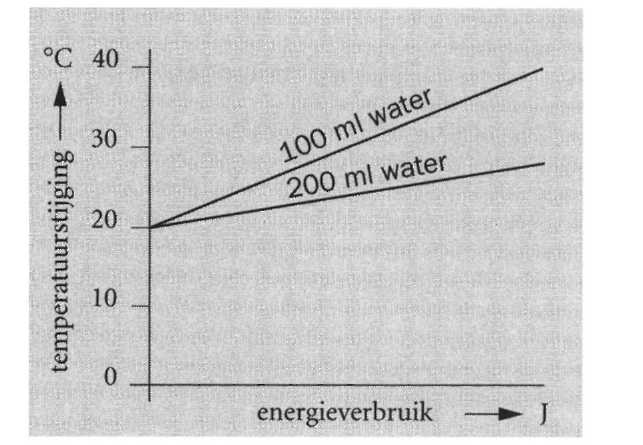 Behalve voor zand en water kun je voor alle stoffen berekenen hoeveel energie er nodig is om de stoffen te verwarmen.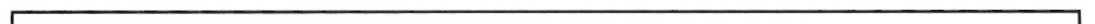 Om dit te weten te komen heeft men van alle stoffendezelfde hoeveelheid verwarmd.Er is toen gemeten hoeveel warmte er nodig is om 1kg stof 1 graad te verwarmen.Dat noem je de soorte-lijke warmte.De soorte-lijke warmte geef je aan met de letter c.Je kunt de soorte-lijke warmte ook wel de c-waardenoemen.De soorte-lijke warmte van water schrijf je als cwaterHoe groter de c-waarde, hoe meer warmte per kgnodig is om de stof 1 graad te verwarmen.De c-waarde van water is 4,2 kJkg • °C.Dat betekent dat er 4,2 kj (4200 J) nodig is om water 1 graad Celsius te ver-hitten.In de tabel hieronder zie je in de rechter-kolom dec-waarde staan van verschillende stoffen.13	Gebruik voor deze vraag de tabel.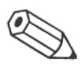 a Hoeveel energie is er nodig om  zand 1 graad celsius te verhitten?b Hoeveel energie is er nodig om  olie 1 graad celsius te verhitten?c Volgens de proef die je gedaan hebt met water enzand, moet water een hogere/lagere c-waarde hebben dan zand.d Klopt dit met de tabel? ]a/Nee e Uit de tabel kun je ook halen hoeve`l energie hetkost om  zand 1 graad celsius te verhitten.Probeer dat eens uit te rekenen.____________________________________________________________________________________________________________________________________________________________________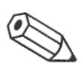 14 Jim verwarmt 100 ml water met een gas-brander. Hij neemt elke 1/2 minuut de temperatuur op. Zijn 	meet-gegevens zijn in de linker grafiek afgebeeld. Daarna verwarmt hij met dezelfde vlam 200 ml 	water.Welke lijn in de rechter grafiek hoort bij de metingmet 200 ml water?a/b/c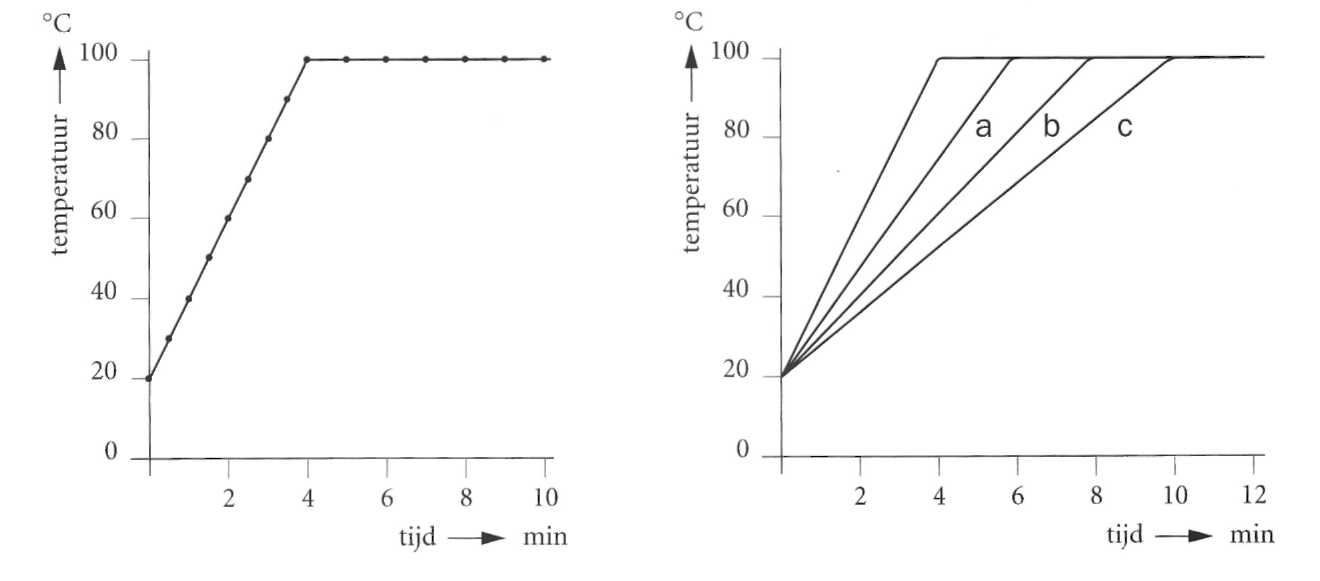 15 Bekijk de tabel nog eens goed.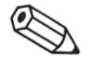 Een pakje frituurvet en eenzelfde hoeveelheid water liggen in de zon.Wat zal het snelst in temperatuur stijgen?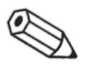 16 Marloes verwarmt vier verschillende stoffen even lang.Ze verandert ondertussen niets aan de stand van de brander.Ze maakt van haar meet-gegevens een diagram. Ze is alleen vergeten bij te houden welk diagram bij welke stof hoort.Marloes gebruikte dezelfde hoeveel-heden water,olie, alcohol en tetra.Schrijf bij elk diagram de naam van de juiste vloeistof.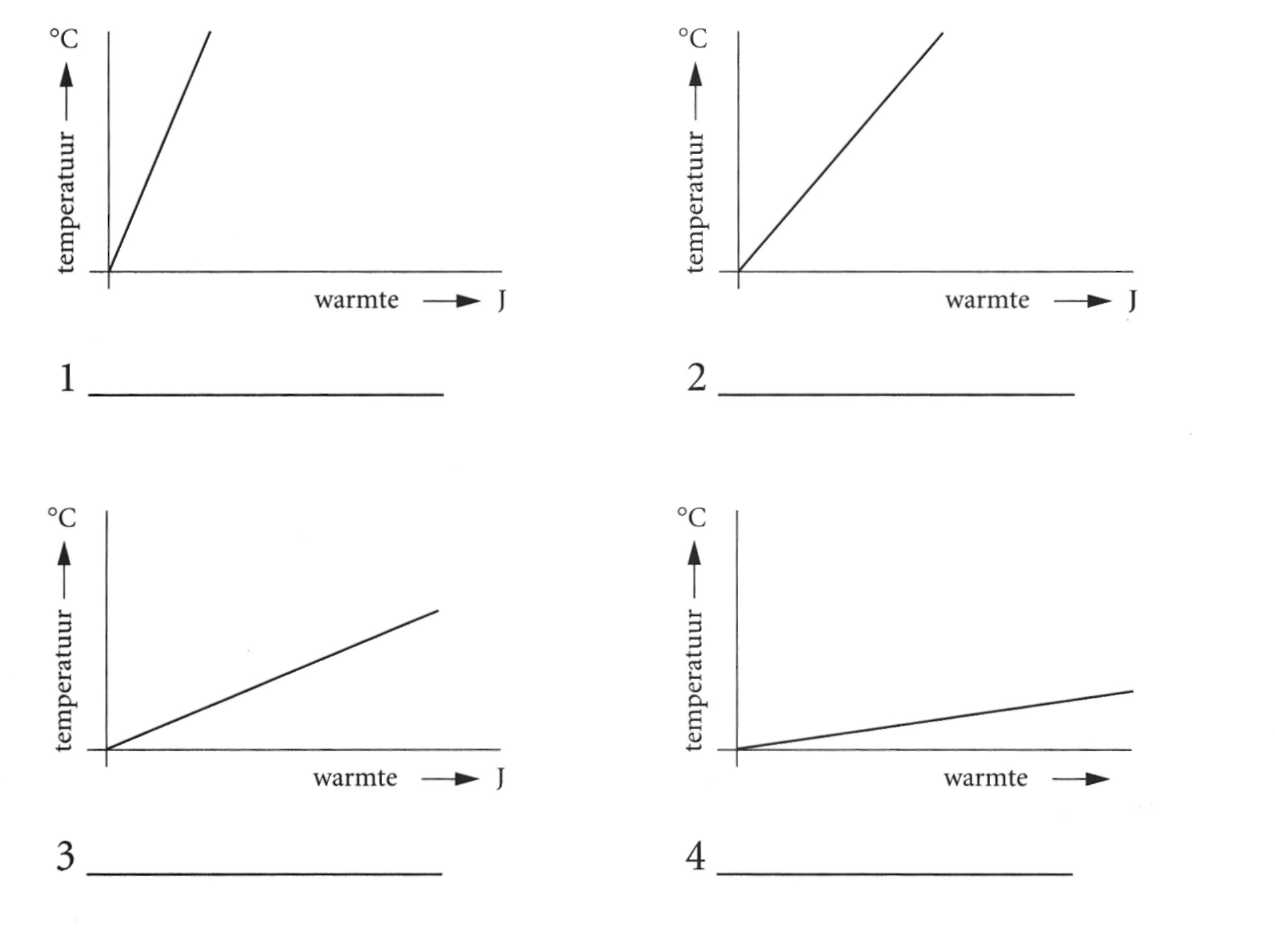 Rekenen met de  c-waardeEen verwarmings-monteur wil uitrekenen hoeveel energie het kost om  water 40 graden in temperatuur te laten stijgen.Hiervoor gebruikt hij de volgende formule:Q=m x c x    tHierin is:Q de energie in kJm de massa in kg c de soortelijke warmte in kJ/kg • °C  t het temperatuurverschil in °CGegeven: m= c = 4,2 kj/kg • °C  t = Gevraagd:  QOplossing:  Q= m x c x    tQ= 4 x 4,2 x 40 Q= 672 kJ0Er is dus 672 kj nodig om  water 40 graden intemperatuur te laten stijgen.Onthoud:De soortelijke warmte is de hoeveelheid energie die jenodig hebt om  van een stof 1 graad te verwarmen.De soortelijke warmte kort je af met een c. Met de formule Q= m x c x   t kun je uitrekenenhoeveel energie het kost om een bepaalde hoeveelheidstof een aantal graden te verwarmen.Nu jij!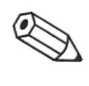 17 Marijke verwarmt  water 80 graden. Hoeveel energie moet zij daarvoor gebruiken?Gegeven: __________________________________________________Gevraagd:  _________________________Oplossing: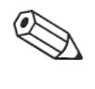 18	Johan verwarmt  slaolie van  naar . Hoeveel energie moet Johan daarvoor gebruiken?Gegeven: Gevraagd: Oplossing: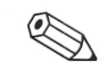 	19	Olav verwarmt  frituurvet van  naar .Hoeveel energie moet Olav daarvoor gebruiken?Gegeven: Gevraagd: Oplossing:Annelies verwarmt  water van  tot het kook-punt.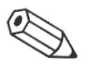 Hoeveel energie moet Annelies hiervoor gebruiken?
Gegeven: Gevraagd: Oplossing:Smelten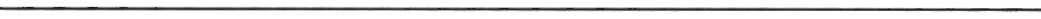 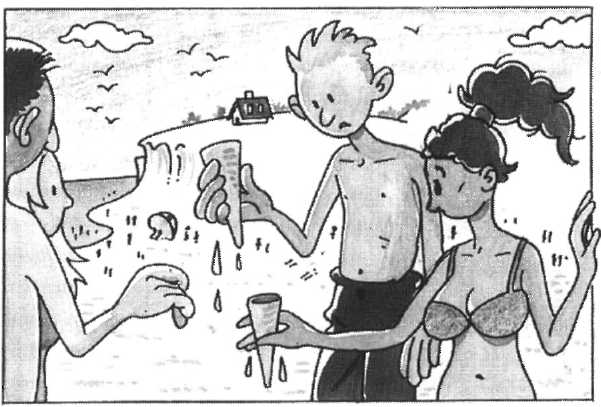 De energie van de zon zorgt ervoor dat het ijsje smelt. Het ijs wordt van vast vloeibaar.Je weet ook dat bij warm weer het ijsje sneller smelt dan bij koud weer.Voor het smelten van ijs is dus energie nodig.Hoeveel energie is daar eigenlijk voor nodig?Dat ga je nu zelf onderzoeken met een proef.Voor smelten is warmte nodig.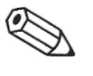 Wat heb je nodig?– een beker-glas van 250 ml– brander met driepoot en gaasje– thermometer– geschraapt ijs– weegschaal– roerspaanWat moet je doen?Weeg in het beker-glas  ijs af.Zet de thermometer in het ijs en lees de temperatuur af.Zet de brander aan en laat hem heelzachtjes branden.Zet het bekerglas op het gaasje en less iedere 1/2 minuut de temperatuur afNoteer je gegevens in de tabel hieronder.Wat moet je verder doen?_–	Ga door met verwarmen tot het gesmolten ijs een temperatuur heeft van ._–	Doe dan de brander uit en ruim alles weer netjes op.Zet je meet-gegevens uit in het onderstaande diagram.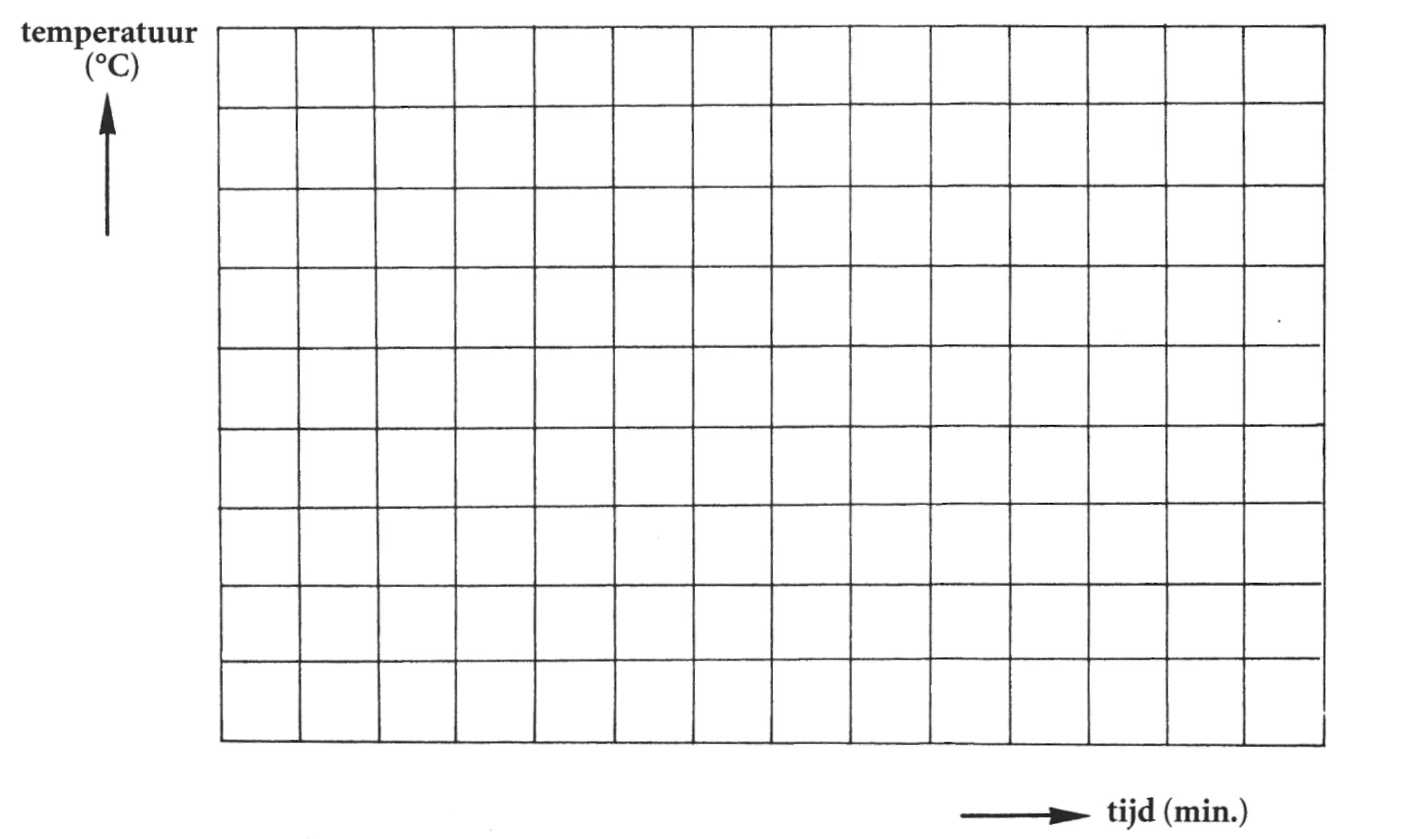 Vragen:a Zet in je diagram een A op het punt waar het ijsbegint te smelten.b Zet in je diagram een B op het punt waar al het ijsgesmolten is. c Na hoeveel tijd begon het ijs te smelten?d Hoe lang duurde het smelten?e Bij welke temperatuur is al het ijs gesmolten?In de proef heb je gezien dat er energie nodig is om het ijs te laten smelten.Hoeveel energie er precies voor nodig is geweest kun je aflezen uit een grafiek.VoorbeeldEen blokje ijs van  heeft een temperatuur van .Het wordt verwarmd tot .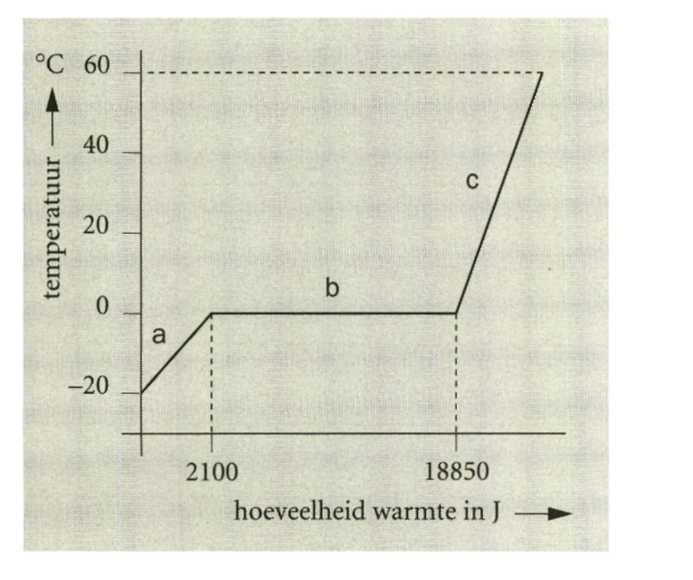 Hoeveel warmte is er nodig voor het smelten?Bij lijnstuk a wordt het ijs verwarmd.Bij lijnstuk b smelt het ijs (de temperatuur blijftgelijk).Bij lijnstuk c wordt het water verwarmd tot .Uit het diagram kun je aflezen dat er voor het smelten (lijn b):18.850J - 2.100J = 16.750J warmte nodig is.Onthoud:Voor smelten is energie nodig.De hoeveelheid energie die nodig is om een stof telaten smelten kun je halen uit een grafiek.22 Hans laat een reep chocolade in de zon smelten. Zet een krul onder het diagram dat het smelten het beste weergeeft.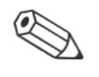 23 Hieronder zie je een diagram van een ijsblokje van  dat smelt.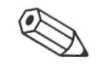 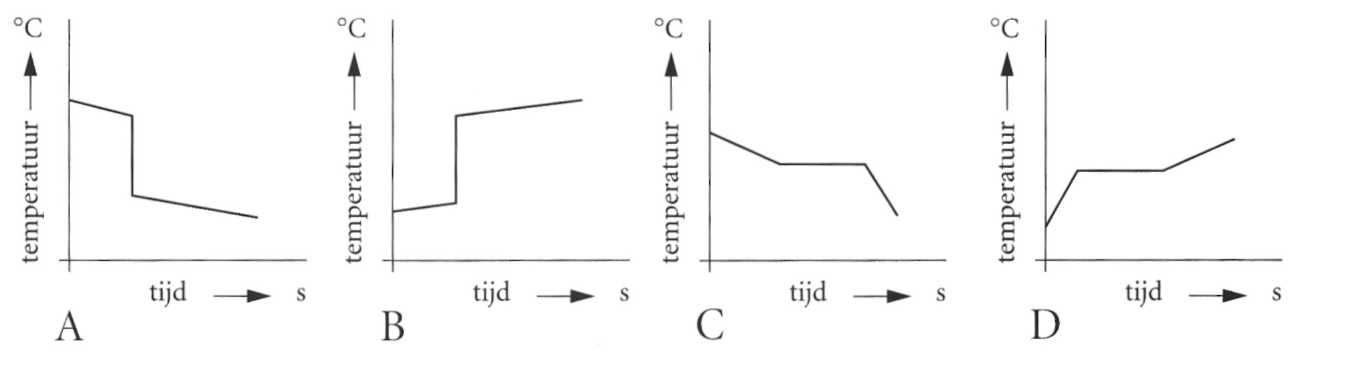 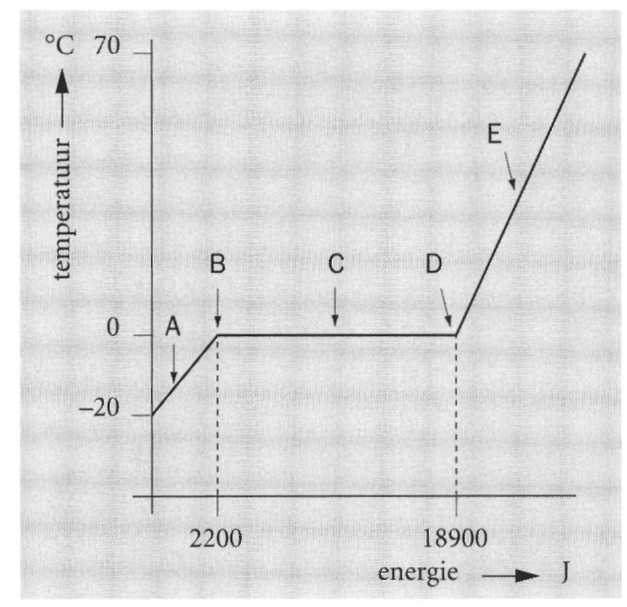 a Vertel in je eigen woorden wat er bij de punten A tot en met E in de grafiek gebeurt.A	B	C	D	E	b Hoeveel warmte is er tijdens het smelten toegevoerd?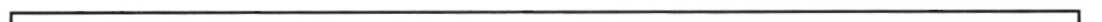 Stollen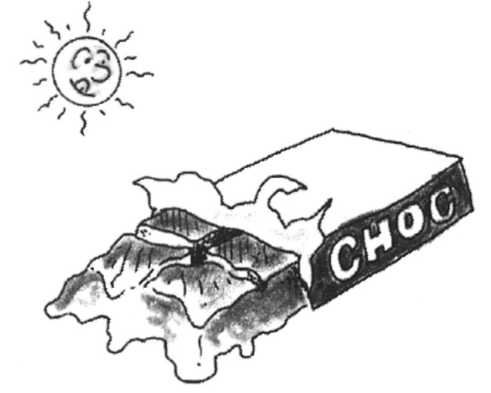 Een chocoladereep smelt in de zon.De energie van de zon zorgt ervoor dat de vaste chocolade vloeibaar wordt. Als je de reep op een koele plek legt, wordt de chocolade weer vast. Hij stolt. Tijdens de over-gang van vloeibaar naar vast verliest de chocolade-reep energie. Tijdens het smelten krijgt de reep energie, hij wordt warmer.Tijdens het stollen verliest de reep energie, hij wordt kouder.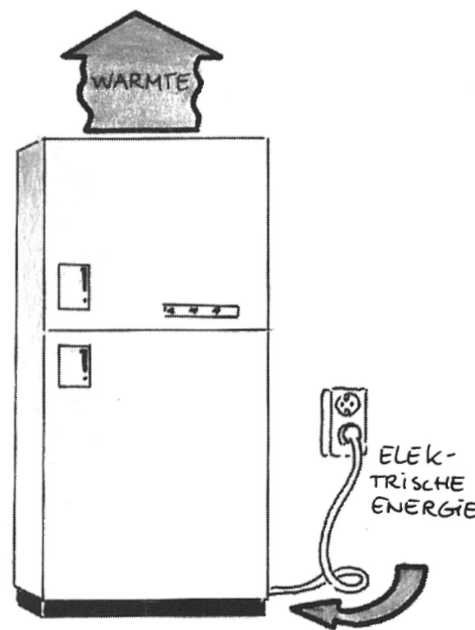 In de koelkastAls je een bakje water in het vriesvak van een koelkast legt, verandert het water in ijs. Het vloeibare water stolt. Je weet dat bij stollen energie vrij-komt. De energie uit het water komt dus in het vries-vak terecht.Deze energie moet worden afgevoerd, anders wordt het vriesvak warm. Een koelkast ver-plaatst dus eigenlijk energie.Deze energie staat de koelkast aan de achter-kant af.Daar zit een zwart rooster dat de warmte afgeeft. Als je het rooster aanraakt, voel je de warmte.Onthoud:Bij stollen komt energie vrij.Een koelkast voert stollings-warmte af.24 In het diagram hieronder zie je hoe de stoffen A en B stollen.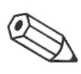 a Stof A/B stolt bij een lagere temperatuur. 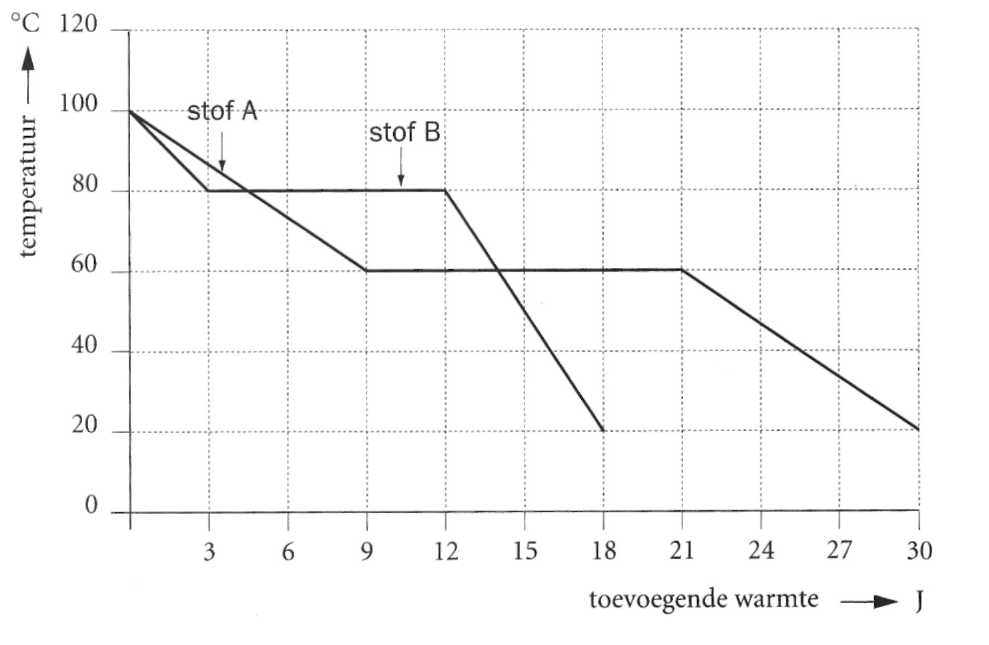 b Stof A stolt bij een temperatuur vanc Stof B stolt bij een temperatuur vand Hoeveel warmte komt er bij het stollen van stof A vrij?e Hoeveel warmte komt er bij het stollen van stof B vrij?25 Wilma wil uit de diepvries een Magnum (ijsje) uit 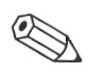 	het pak halen.Ze vergeet de rest van het pak weer terug in de vriezer te leggen.Als het ijs helemaal gesmolten is, legt ze het weerterug in de vriezer.In de grafiek op de volgende bladzijde zie je hetaf-koelen van het ijs.a  Waarom is het niet zo verstandig om gesmolten ijs weer in de diepvries te leggen?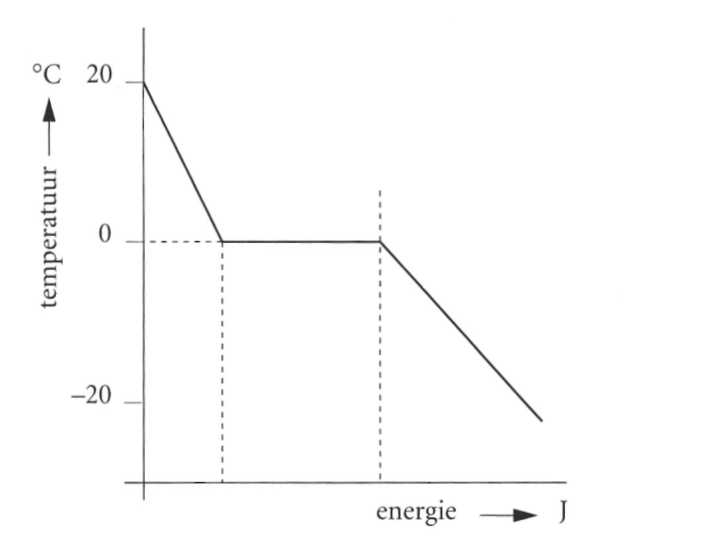 B  Hoeveel graden zakt het ijs in temperatuur in de vriezer?c  Zet een B bij het deel van de grafiek waar het ijs stolt.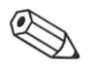 26 Lees de strip van Guust en vul daarna de tekst in met de volgende woorden: vrij, energie, smelten, stollen, oven.a Guust heeft een kaas-soufflé gemaakt. Om een kaassoufflé te maken moet je kaasb Om de kaas te laten smelten moet je                                                      toevoegen.c Dit kun je het best doen in ded Als je de kaassoufflé laat afkoelen zal de kaas weere Want je weet, bij stollen komt warmte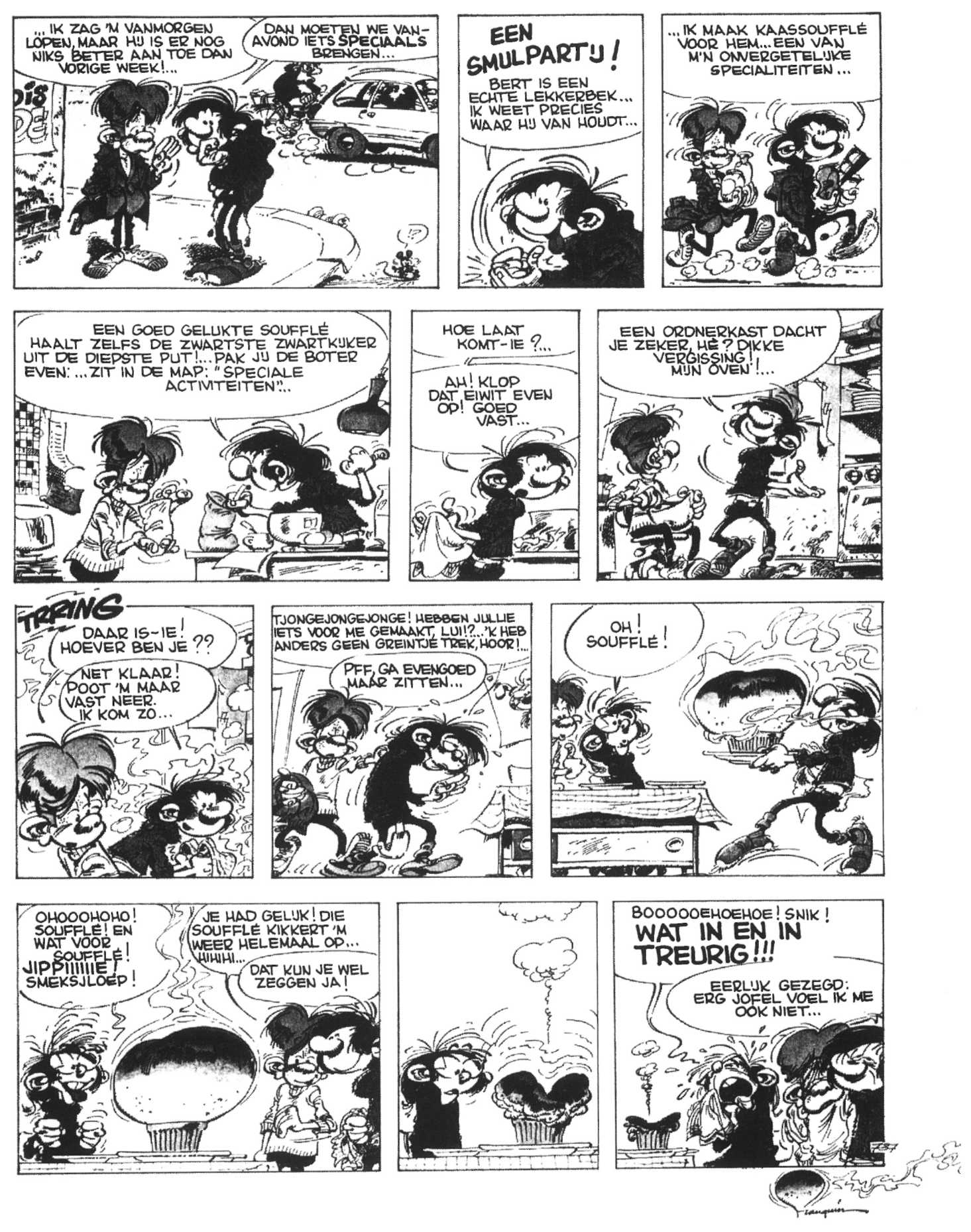 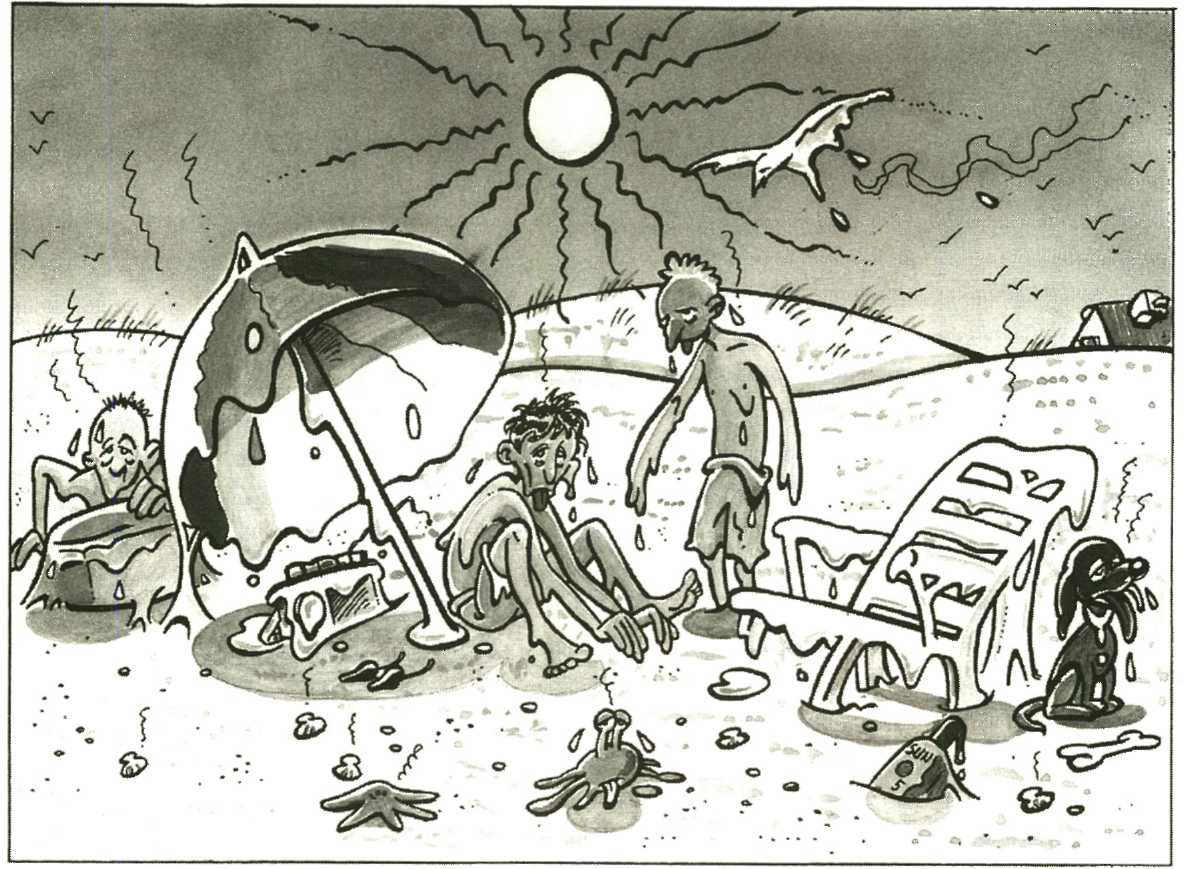 Hiernaast zie je een tabel met verschillende stoffen met hun smeltpunten.Als alle stoffen bij dezelfde temperatuur zouden smelten dan zou de wereld er heel raar uitzien.27 a Welke stof uit de tabel heeft het hoogste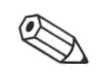 smeltpunt?b Welke stof uit de tabel heeft het laagste smeltpunt?c Wat is het smeltpunt van water?d Wat is het smeltpunt van ijs?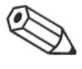  Stel, het is .Welke stoffen uit de tabel zijn dan nog een vaste stof?b Stel, het is-. Welke stoffen uit de tabel zijn dan nog een vloeistof?Samenvatting1	De zon is een energie-bron. Op aarde wordt de energie van de zon omgezet in warmte.Je maakt zelf veel gebruik van energie-omzetters (lamp, fiets, gasfornuis enzovoort).2	Bij elke energie omzetting geldt:De totale hoeveelheid energie is voor en na de omzetting gelijk.Dit noem je de wet van behoud van energie.3	Warmte kan zich verplaatsen door:stroming (water in een CV-installatie),geleiding (strijkbout),straling (zonnen op het strand).+De soortelijke warmte is de hoeveelheid energie die nodig is om  van een stof 1 graad te verwarmen.De soortelijke warmte kun je uitrekenen met de formule:Q = m x c x     tHierin is:Q de energie in kJ m de massa in kgc de soortelijke warmte in kj/kg • °C t het temperatuurverschil in °CVoor het smelten van een stof is energie nodig.Bij het stollen van een stof komt energie vrij.Een vrieskist voert stollingswarmte af.			Maak nu de diagnostische toetsstofkeukenzoutparaffineijszandalcoholbenzineetheroliepetroleumwaterfrituurvettetra (opl. m.)soortelijke warmteKJ/kg • °C(J/g °C)0,92,92,20,82,42,12,31,72,144,22,80,8TIJDtemperatuurtijdtemperatuur(min)(°C)(min)(°C)0                                                              6,5                                                              7                                                              7,5                                                              8                                                              8,5                                                              9                                                              9,5                                                             10                                                             10,5                                                             11                                                             11,5                                                             12                                                                       12,5                                                              6,5                                                              7                                                              7,5                                                              8                                                              8,5                                                              9                                                              9,5                                                             10                                                             10,5                                                             11                                                             11,5                                                             12                                                                       12,5                                                              6,5                                                              7                                                              7,5                                                              8                                                              8,5                                                              9                                                              9,5                                                             10                                                             10,5                                                             11                                                             11,5                                                             12                                                                       12,50,5                                                              6,5                                                              7                                                              7,5                                                              8                                                              8,5                                                              9                                                              9,5                                                             10                                                             10,5                                                             11                                                             11,5                                                             12                                                                       12,5                                                              6,5                                                              7                                                              7,5                                                              8                                                              8,5                                                              9                                                              9,5                                                             10                                                             10,5                                                             11                                                             11,5                                                             12                                                                       12,5                                                              6,5                                                              7                                                              7,5                                                              8                                                              8,5                                                              9                                                              9,5                                                             10                                                             10,5                                                             11                                                             11,5                                                             12                                                                       12,51                                                              6,5                                                              7                                                              7,5                                                              8                                                              8,5                                                              9                                                              9,5                                                             10                                                             10,5                                                             11                                                             11,5                                                             12                                                                       12,5                                                              6,5                                                              7                                                              7,5                                                              8                                                              8,5                                                              9                                                              9,5                                                             10                                                             10,5                                                             11                                                             11,5                                                             12                                                                       12,5                                                              6,5                                                              7                                                              7,5                                                              8                                                              8,5                                                              9                                                              9,5                                                             10                                                             10,5                                                             11                                                             11,5                                                             12                                                                       12,51,5                                                              6,5                                                              7                                                              7,5                                                              8                                                              8,5                                                              9                                                              9,5                                                             10                                                             10,5                                                             11                                                             11,5                                                             12                                                                       12,5                                                              6,5                                                              7                                                              7,5                                                              8                                                              8,5                                                              9                                                              9,5                                                             10                                                             10,5                                                             11                                                             11,5                                                             12                                                                       12,5                                                              6,5                                                              7                                                              7,5                                                              8                                                              8,5                                                              9                                                              9,5                                                             10                                                             10,5                                                             11                                                             11,5                                                             12                                                                       12,52                                                              6,5                                                              7                                                              7,5                                                              8                                                              8,5                                                              9                                                              9,5                                                             10                                                             10,5                                                             11                                                             11,5                                                             12                                                                       12,5                                                              6,5                                                              7                                                              7,5                                                              8                                                              8,5                                                              9                                                              9,5                                                             10                                                             10,5                                                             11                                                             11,5                                                             12                                                                       12,5                                                              6,5                                                              7                                                              7,5                                                              8                                                              8,5                                                              9                                                              9,5                                                             10                                                             10,5                                                             11                                                             11,5                                                             12                                                                       12,52,5                                                              6,5                                                              7                                                              7,5                                                              8                                                              8,5                                                              9                                                              9,5                                                             10                                                             10,5                                                             11                                                             11,5                                                             12                                                                       12,5                                                              6,5                                                              7                                                              7,5                                                              8                                                              8,5                                                              9                                                              9,5                                                             10                                                             10,5                                                             11                                                             11,5                                                             12                                                                       12,5                                                              6,5                                                              7                                                              7,5                                                              8                                                              8,5                                                              9                                                              9,5                                                             10                                                             10,5                                                             11                                                             11,5                                                             12                                                                       12,53                                                              6,5                                                              7                                                              7,5                                                              8                                                              8,5                                                              9                                                              9,5                                                             10                                                             10,5                                                             11                                                             11,5                                                             12                                                                       12,5                                                              6,5                                                              7                                                              7,5                                                              8                                                              8,5                                                              9                                                              9,5                                                             10                                                             10,5                                                             11                                                             11,5                                                             12                                                                       12,5                                                              6,5                                                              7                                                              7,5                                                              8                                                              8,5                                                              9                                                              9,5                                                             10                                                             10,5                                                             11                                                             11,5                                                             12                                                                       12,53,5                                                              6,5                                                              7                                                              7,5                                                              8                                                              8,5                                                              9                                                              9,5                                                             10                                                             10,5                                                             11                                                             11,5                                                             12                                                                       12,5                                                              6,5                                                              7                                                              7,5                                                              8                                                              8,5                                                              9                                                              9,5                                                             10                                                             10,5                                                             11                                                             11,5                                                             12                                                                       12,5                                                              6,5                                                              7                                                              7,5                                                              8                                                              8,5                                                              9                                                              9,5                                                             10                                                             10,5                                                             11                                                             11,5                                                             12                                                                       12,54                                                              6,5                                                              7                                                              7,5                                                              8                                                              8,5                                                              9                                                              9,5                                                             10                                                             10,5                                                             11                                                             11,5                                                             12                                                                       12,5                                                              6,5                                                              7                                                              7,5                                                              8                                                              8,5                                                              9                                                              9,5                                                             10                                                             10,5                                                             11                                                             11,5                                                             12                                                                       12,5                                                              6,5                                                              7                                                              7,5                                                              8                                                              8,5                                                              9                                                              9,5                                                             10                                                             10,5                                                             11                                                             11,5                                                             12                                                                       12,54,5                                                              6,5                                                              7                                                              7,5                                                              8                                                              8,5                                                              9                                                              9,5                                                             10                                                             10,5                                                             11                                                             11,5                                                             12                                                                       12,5                                                              6,5                                                              7                                                              7,5                                                              8                                                              8,5                                                              9                                                              9,5                                                             10                                                             10,5                                                             11                                                             11,5                                                             12                                                                       12,5                                                              6,5                                                              7                                                              7,5                                                              8                                                              8,5                                                              9                                                              9,5                                                             10                                                             10,5                                                             11                                                             11,5                                                             12                                                                       12,55                                                              6,5                                                              7                                                              7,5                                                              8                                                              8,5                                                              9                                                              9,5                                                             10                                                             10,5                                                             11                                                             11,5                                                             12                                                                       12,5                                                              6,5                                                              7                                                              7,5                                                              8                                                              8,5                                                              9                                                              9,5                                                             10                                                             10,5                                                             11                                                             11,5                                                             12                                                                       12,5                                                              6,5                                                              7                                                              7,5                                                              8                                                              8,5                                                              9                                                              9,5                                                             10                                                             10,5                                                             11                                                             11,5                                                             12                                                                       12,55,5                                                              6,5                                                              7                                                              7,5                                                              8                                                              8,5                                                              9                                                              9,5                                                             10                                                             10,5                                                             11                                                             11,5                                                             12                                                                       12,5                                                              6,5                                                              7                                                              7,5                                                              8                                                              8,5                                                              9                                                              9,5                                                             10                                                             10,5                                                             11                                                             11,5                                                             12                                                                       12,5                                                              6,5                                                              7                                                              7,5                                                              8                                                              8,5                                                              9                                                              9,5                                                             10                                                             10,5                                                             11                                                             11,5                                                             12                                                                       12,56                                                              6,5                                                              7                                                              7,5                                                              8                                                              8,5                                                              9                                                              9,5                                                             10                                                             10,5                                                             11                                                             11,5                                                             12                                                                       12,5                                                              6,5                                                              7                                                              7,5                                                              8                                                              8,5                                                              9                                                              9,5                                                             10                                                             10,5                                                             11                                                             11,5                                                             12                                                                       12,5                                                              6,5                                                              7                                                              7,5                                                              8                                                              8,5                                                              9                                                              9,5                                                             10                                                             10,5                                                             11                                                             11,5                                                             12                                                                       12,5                                                              6,5                                                              7                                                              7,5                                                              8                                                              8,5                                                              9                                                              9,5                                                             10                                                             10,5                                                             11                                                             11,5                                                             12                                                                       12,5                                                              6,5                                                              7                                                              7,5                                                              8                                                              8,5                                                              9                                                              9,5                                                             10                                                             10,5                                                             11                                                             11,5                                                             12                                                                       12,5                                                              6,5                                                              7                                                              7,5                                                              8                                                              8,5                                                              9                                                              9,5                                                             10                                                             10,5                                                             11                                                             11,5                                                             12                                                                       12,5STOFSMELTPUNT°ckeukenzout808paraffine52ijs0zandalcohol-114benzine-150ether-116oliepetroleum-70water0frituurvet50